25th February 2020 For Immediate Release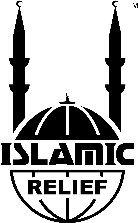 PRESS RELEASEISLAMIC RELIEF MALAYSIA                  RAMADAN BERSAMA-SAMA CAMPAIGN UNITES 32 COUNTRIESBangi – Islamic Relief Malaysia has launched the Ramadan Bersama-sama campaign, a seasonal food pack distribution programme, uniting 32 countries, during the month of Ramadan which is expected to begin in two months.Islamic Relief Malaysia Chief Executive Officer Zairulshahfuddin Zainal Abidin said he was very concerned with the food requirement for beneficiaries to start their fasting in the holy month of Ramadan. “Islamic Relief is making efforts to help these beneficiaries across the globe through the Ramadan food pack distribution.“In line with the second agenda of ‘Sustainable Development Goals’ which is ‘Zero Hunger’, Islamic Relief hopes that instead of having to worry on how to feed their families during sahoor (pre-fast) and iftar (breaking fast), the beneficiaries could focus on their religious obligations,” Zairul said at the launching of the campaign. The seasonal campaign programme has become one of the most awaited programmes by Malaysian citizens every year. “This year, Islamic Relief Malaysia targets RM2.5 million donations through the Ramadan Bersama-sama campaign to help 59,250 beneficiaries in 32 countries including Malaysia, Myanmar, Yemen, Syria, Palestine, Somalia, Kosova and others,” adds Zairul.According to Zairul, countries that will receive the food pack will need to fulfil certain criteria such as high population density with food deprivation and nutritional deficiency, economic instability with hardcore poverty and manmade humanitarian emergencies.In the Ramadan Bersama-sama campaign which begins on Feb 25 until May 23 2020, Islamic Relief Malaysia provides donors with choices of packages according to selected countries that is RM180 and RM300.Ramadan Bersama-sama food pack donations can be channeled via www.islamic-relief.org.my or call 03-8926 3434 for more info.Ramadan Food PackThe Ramadan food pack distribution is a seasonal programme managed by Islamic Relief Malaysia for the beneficiaries globally to ensure enough food supply for them during Ramadan. The food items include rice, flour, corn, pasta, cereal, nuts, canned meat, cooking oil, sugar, tea bags and, dates in accordance with their staple food.Islamic Relief Malaysia is targeting to distribute 6,022 Ramadan food packs in the country and 8,850 food packs for international distribution in the other 31 countries.Islamic Relief Malaysia Ramadan Food Pack Distribution (2016-2020)About Islamic ReliefIslamic Relief is an independent international humanitarian aid and development organization. Islamic Relief is headquartered in the United Kingdom and was founded in 1984. Islamic Relief serves in more than 45 countries, assisting more than 120 million people. The scope of Islamic Relief assistance covers emergency assistance, integrated sustainable development, disaster risk reduction and advocacy.About Islamic Relief MalaysiaYABhg. Tun Dr. Mahathir Mohamad officiated the establishment of Islamic Relief Malaysia in 2005, which aspires to continue Islamic Relief humanitarian assistance in the Asia-Pacific region. Currently, Islamic Relief Malaysia serves as a fundraising and project implementor for international & local projects.For more information on Islamic Relief Malaysia humanitarian programs, please visit our official website or contact 03-8926 3434.Your donation can be channeled to the following bank accounts under the name of Islamic Relief Malaysia:MAYBANK ISLAMIC | 5621 4270 8704MBSB BANK | 1005 0251 0000 0166CIMB ISLAMIC | 860 2073818BANK ISLAM | 12 029 01 006564 3AFFIN ISLAMIC | 10 671 000278 4BANK RAKYAT | 11080 10000 35or:CHARITY SHOPPE | CASH / CREDIT CARDZairulshahfuddin Zainal Abidin Chief Executive Officer Islamic Relief Malaysia- End -Released by,Islamic Relief Malaysia (IRM)-Reg No: 657354-WA-05-1, Paragon Point, Jalan Medan PB5, Seksyen 9, Pusat Bandar, 43650 Bandar Baru Bangi, SelangorFor further inquiries, please contact our Strategic Communication Divisionat 03-8926 3434, fax 03-8925 3434 ore-mail: Malaysia.Media@islamic-relief.org.myFeedback or suggestion: feedback.irmalaysia@islamic-relief.org.my  Or WhatsApp: +6019-630 9788PackageCountryRM180Malaysia, Sri Lanka, Bangladesh, Niger, Mali, Chechnya, Bosnia, Lebanon, Albania, Tunisia, Myanmar, India, Chad, Philippines, Kosova, South Africa, Jordan, Nepal, Malawi, Pakistan, Kenya & Sudan.RM300Syria, Palestine, Ethiopia, Indonesia, Afghanistan, Macedonia, South Sudan, Somalia, Turkey & Yemen.YearLocal DistributionInternational DistributionInternational DistributionYearTotal Food PackTotal Food Pack Through Islamic Relief MalaysiaTotal Food Pack Through Islamic Relief (Worldwide)20166,0435,270188,83420175,6312,905240,66920186,0003,540299,16320197,3878,789311,43620206,0228,850235,000